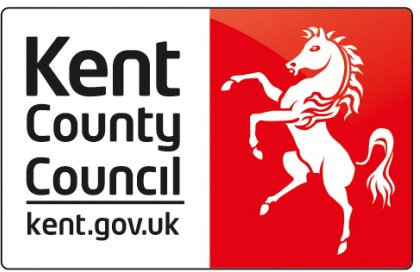 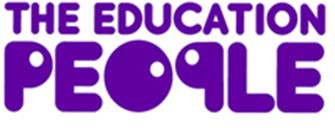                                                                                                                                             		Management Information           		2nd floor Invicta House          		 Maidstone            		Kent           		ME14 1XX                                                                                                                     		24 February 2023Destination information compiled by KCC and The Education People each year provide schools with post 16 destination data for their learners; it includes three-year trends and comparison with the county and home district. The report is available free of charge to schools with a current data sharing agreement with Management Information.It is an important tool that will help you understand the impact of your school’s careers programme, post 16 transition arrangements and NEET trends.  They provide evidence towards the Gatsby Benchmarks and increasingly schools have reported they have been useful in discussions with Ofsted on personal development under the new framework.The reports are posted in Perspective Lite, found here https://www.ncer.org/Home.aspx, where you will also find previous years reports.  If there isn’t a file, it means you don’t have a current data sharing agreement with Management Information.   To create one, click on the link below:https://www.kelsi.org.uk/school-management/data-and-reporting/management-information/data-sharing-agreementAlternatively, you can purchase the analysis for £75, using the link to the order form below:https://www.kelsi.org.uk/school-management/data-and-reporting/management-information/coreplus-team-tracking-young-peopleTo see an example of the Destination Survey, please refer to the second page.The Education People provide free of charge support and advice on Careers Education Information Advice and Guidance (CEIAG) and post 16 transition. If you would like to speak  to someone regarding the report and support you can receive please contact either:Strategic Careers Hub Lead - Brad.Levy@theeducationpeople.orgDeputy Area Lead – Owen.Bartholomew@theeducationpeople.orgKind regards,Wendy Murray and Rob WilliamsonYear 11Year 12Generic Notes:The Activity Survey 2022 has been produced from the Kent County Council (KCC) Client Caseload Information System (CCIS) which conforms to the Department for Education (DfE) standards for reporting against the National Client Caseload Information System (NCCIS) requirements.The data covers establishments of maintained schools and academies in Kent. It was run on 15th February 2023 and identifies those students that were recorded on KCC CCIS as being on main roll at one of the establishments at the end of the summer term in 2022. The date of the reported activity is based on the information recorded on KCC CCIS at the time of running the report where the activity was current as of 1st November 2022.Spring 2022, 2021 and 2020 School Census' roll numbers have been taken into account to identify those schools that did not have any year 12 pupils on roll in one or more of the specified years. Where applicable, this data is denoted as n/a (not applicable). n/a also denotes that historical data is not available as a result of a change to a school's DfE number following conversion to an academy and/or change in academy school trust or the school opening post 2017.Pre-academy or pre-change in academy school trust data has been used and illustrated for those school's that retained their DfE number following conversion to an academy or change in academy school trust.